STUDENT ENTRY DOOR ASSIGNMENTS:*Any student that arrives AFTER 8:25 a.m. is to enter through Door #1 to obtain a tardy slip.*Students attempting to enter through the incorrect door will be redirected to their assigned door. STUDENT DISMISSAL DOOR ASSIGNMENTS:*School dismisses PROMPTLY at 3:00 p.m.*Parents are reminded to adhere to street and parking ordinances. Please exercise caution when driving through the parking lots!Door #1 (Main Office)Ms. DivitoMrs. PhillipsDoor #2All Pre-KindergartenAll First GradeMrs. SchweikardtDoor #3Mr. MajanoDoor #4Ms. BarandicaMrs. BenavidezDoor #6All students in 3rd-5th GradeDoor #1 (Main Office)Mrs. HanveyMrs. SchweikardtDoor #2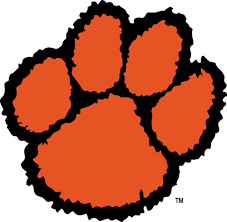 All Pre-KindergartenMrs. PrincipatoDoor #3Mr. MajanoDoor #4Ms. BarandicaMrs. BenavidezDoor #5All students in 5th GradeDoor #6All students in 3rd and 4th GradeDoor #12Mrs. PhillipsMs. SuperiorDoor #13Ms. Divito